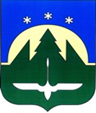 Городской округ Ханты-МансийскХанты-Мансийского автономного округа – ЮгрыДУМА ГОРОДА ХАНТЫ-МАНСИЙСКАРЕШЕНИЕ№ 384-VI РД		                                                         Принято									       29 ноября 2019 годаО награжденииРассмотрев ходатайства организаций о представлении к награждению, руководствуясь Решением Думы города Ханты-Мансийска от 30 января
2017 года № 78-VI РД «О наградах города Ханты-Мансийска», частью 1 статьи 69 Устава города Ханты-Мансийска,Дума города Ханты-Мансийска РЕШИЛА:1.Наградить Почетной грамотой Думы города Ханты-Мансийска:1.1) За многолетний добросовестный труд, высокий профессионализм, значительный вклад в развитие энергетики города Ханты-Мансийска и в связи        с 85-летием со дня образования муниципального предприятия «Городские электрические сети»:МАМАТОВУ Людмилу Юрьевну, электромонтера по ремонту                              и обслуживанию электрооборудования муниципального предприятия                «Ханты-Мансийские городские электрические сети» муниципального образования город Ханты-Мансийск;СУЛТАНАЛИЕВА Джолдошбека Карыпбековича, мастера по ремонту                   и обслуживанию трансформаторных подстанций муниципального предприятия «Ханты-Мансийские городские электрические сети» муниципального образования город Ханты-Мансийск;ЭЙСМОНТ Алену Николаевну, экономиста муниципального предприятия «Ханты-Мансийские городские электрические сети» муниципального образования город Ханты-Мансийск.2.Наградить Благодарственным письмом Думы города
Ханты-Мансийска:2.1) За многолетний добросовестный труд, высокий профессионализм, значительный вклад в развитие энергетики города Ханты-Мансийска и в связи                  с 85-летием со дня образования муниципального предприятия «Городские электрические сети»:БОЖКОВА Николая Александровича, ведущего инженера муниципального предприятия «Ханты-Мансийские городские электрические сети» муниципального образования город Ханты-Мансийск;ВАКУШИНА Владимира Петровича, электромонтера по ремонту                            и обслуживанию электрооборудования муниципального предприятия                  «Ханты-Мансийские городские электрические сети» муниципального образования город Ханты-Мансийск;ГАФАРОВА Альберта Мухарамовича, диспетчера оперативно-диспетчерской службы муниципального предприятия «Ханты-Мансийские городские электрические сети» муниципального образования город                     Ханты-Мансийск;КАКИМОВА Альберта Мавлитовича, инженера по изоляции и средствам защиты от перенапряжения муниципального предприятия «Ханты-Мансийские городские электрические сети» муниципального образования город                            Ханты-Мансийск;СИГУЕВА Виталия Сергеевича, главного инженера муниципального предприятия «Ханты-Мансийские городские электрические сети» муниципального образования город Ханты-Мансийск;УДОВИКА Вячеслава Викторовича, специалиста по охране труда муниципального предприятия «Ханты-Мансийские городские электрические сети» муниципального образования город Ханты-Мансийск.2.2) За многолетний добросовестный труд, высокий профессионализм, значительный вклад в развитие энергетики города Ханты-Мансийска и в связи                с 85-летием со дня образования муниципального предприятия «Городские электрические сети»:ДАНИЛЕНКО Оксану Валентиновну, техника по договорной работе                      с юридическими лицами муниципального предприятия «Городские электрические сети» муниципального образования город Ханты-Мансийск;КУЗНЕЦОВУ Ларису Ивановну, техника по расчетам с прочими потребителями электроэнергии муниципального предприятия «Городские электрические сети» муниципального образования город Ханты-Мансийск;САННИКОВУ Надежду Вилорьевну, заместителя начальника отдела сбыта муниципального предприятия «Городские электрические сети» муниципального образования город Ханты-Мансийск.2.3) За многолетний добросовестный труд, высокое профессиональное мастерство и в связи с 89-й годовщиной со дня образования                                  Ханты-Мансийского автономного округа – Югры:ЮРКОВА Юрия Анатольевича, заведующего хозяйством бюджетного учреждения Ханты-Мансийского автономного округа – Югры                                «Ханты-Мансийский реабилитационный центр для детей и подростков                            с ограниченными возможностями». Председатель Думыгорода Ханты-Мансийска				 	                   К.Л. Пенчуков        Подписано29 ноября 2019 года